Об утверждении Положения об организации обучения населения мерам пожарной безопасностиВ соответствии с Федеральным Законом № 69-ФЗ от 21 декабря 1994 «О пожарной безопасности», Федеральным законом № 131-ФЗ от 06.10.2003 «Об общих принципах организации местного самоуправления в Российской Федерации» и в целях организации выполнения и осуществления мер пожарной безопасности на территории муниципального образования,ПОСТАНОВЛЯЮ:1. Утвердить Положение об организации обучения населения мерам пожарной безопасности на территории муниципального образования сельского поселения «Грива» согласно приложению.
2. Контроль за выполнением данного постановления оставляю за собой.
3. Настоящее постановление вступает в силу с момента его принятия.Глава сельского поселения «Грива»                                   А. В. ЗыряновПриложениек постановлению администрациисельского поселения «Грива»от 07 июля 2017 г.   № 70/07ПОЛОЖЕНИЕоб организации обучения населения мерам пожарной безопасности на территории муниципального образования сельского поселения «Грива»1. Общие положения1.1. Положение об организации обучения населения мерам пожарной безопасности (далее - Положение) на территории муниципального образования сельского поселения «Грива» устанавливает порядок и виды организации и проведения обучения мерам пожарной безопасности работников предприятий, учреждений и организаций (далее - предприятия), в том числе подрядных организаций независимо от организационно-правовых форм и форм собственности, а также граждан, постоянно или временно проживающих на территории сельского поселения.1.2. Организация своевременного и качественного проведения обучения мерам пожарной безопасности (далее - обучение) возлагается на руководителей учреждений, руководителя структурного подразделения предприятия.1.3. Контроль за обучением рабочих, привлекаемых по подряду, осуществляет администрация предприятия заказчика.1.4. Обучение граждан, постоянно или временно проживающих на территории сельского поселения, проводится администрацией сельского поселения.1.5. Обучение проводится в виде пожарно-технических минимумов, противопожарных инструктажей, пожарно-технических конференций, лекций, семинаров, бесед, игровых занятий.Работники учреждений здравоохранения проходят обучение по специальным программам, утвержденным в установленном порядке и согласованным с отделом надзорной деятельности.Учреждения, осуществляющие подготовку, переподготовку или повышение квалификации рабочих, независимо от форм собственности и организационно-правовых форм включают в учебные программы занятия по обучению мерам пожарной безопасности в рамках пожарно-технического минимума. Специалистам администрации, социальным работникам не реже одного раза в год разрабатывают и распространяют среди жильцов, пенсионеров, инвалидов, престарелых памятки о мерах пожарной безопасности в быту, проводят  обучение во время общих собраний (сходов).1.6. Пожарно-технические минимумы и противопожарные инструктажи осуществляются в соответствии с типовыми программами.1.7. Обучение проводится на предприятиях, учреждениях, в населенных пунктах в специально оборудованных классах, помещениях и непосредственно на рабочих местах, а также в учебных учреждениях и организациях, имеющих лицензию Государственной противопожарной службы на право проведения обучения мерам пожарной безопасности.1.8.   В процессе обучения следует использовать плакаты, стенды, кино- и видеоматериалы о мерах пожарной безопасности и средствах противопожарной защиты.1.9.   Руководитель предприятия, главные специалисты, лица, назначенные ответственными за пожарную безопасность структурных подразделений, а также выполняющие пожароопасные работы, преподаватели курса «Основы безопасности жизнедеятельности», «Безопасность жизнедеятельности», «Охрана труда» или лица, которым поручено проводить обучение, а также работники, занимающиеся монтажом, наладкой, техническим обслуживанием и ремонтом противопожарной защиты, до начала вступления в должность или выполнения работ должны пройти пожарно-технический минимум в соответствии с требованиями раздела 2 настоящего Положения.1.10.   Руководители учреждения, руководители КФХ, дачного коллектива организует противопожарный инструктаж работников в соответствии с разделом 3 настоящего Положения.2. Порядок организации пожарно-технического минимума2.1.     Пожарно-технический минимум - это наиболее полное изучение требований мер пожарной безопасности работниками предприятий.2.2.     Руководители, заместители руководителей, главные специалисты предприятий, руководители структурных подразделений предприятия, руководители подрядных коллективов, преподаватели курса «Основы безопасности жизнедеятельности», «Безопасность жизнедеятельности», «Охрана труда» или лица, которым поручено проводить занятия по вышеуказанным дисциплинам в образовательных учреждениях независимо от организационно-правовых форм, учреждениях по подготовке, переподготовке или повышению квалификации рабочих, воспитателей дошкольных учреждений, а также занимающиеся монтажом, наладкой, техническим обслуживанием и ремонтом систем противопожарной защиты, проходят пожарно-технический минимум с отрывом от производства не реже одного раза в три года в организациях, имеющих лицензию Государственной противопожарной службы на право обучения мерам пожарной безопасности (далее - специализированные организации). Лица, ответственные за обеспечение пожарной безопасности предприятий, зданий, сооружений, участков, помещений, технологического и энергетического оборудования, оборудования или выполняющие пожароопасные работы, проходят пожарно-технический минимум не реже одного раза в год непосредственно на предприятии или в специализированных организациях.2.3.      По окончании пожарно-технического минимума для проверки знаний приказом руководителя предприятия или специализированной организации создается комиссия в составе не менее трех человек. В состав комиссии включаются руководитель предприятия, руководитель структурного подразделения, главные специалисты.2.4.   Проверка знаний проводится в виде зачетов или экзаменов. Перечень контрольных вопросов для проверки знаний разрабатывается предприятиями и специализированными организациями с учетом специфики производства или деятельности. Компьютерные программы, используемые для контроля знаний, следует обеспечивать в режиме обучения.2.5.   Результаты проверки знаний оформляются в виде протокола заседания контрольной комиссии и регистрируются в журнале производственного обучения.2.6.   Лицам, прошедшим пожарно-технический минимум и сдавшим зачет (экзамен), вручается удостоверение за подписью председателя контрольной комиссии, заверенное печатью предприятия, с указанием срока действия.2.7.      Лица, показавшие неудовлетворительные знания курса пожарно-технического минимума, в течение одного месяца проходят повторную проверку знаний. Допуск к работе лиц, не прошедших повторную проверку знаний, определяется действующим законодательством о труде.2.8.      Работники, вновь принятые на работу или назначенные на другую должность, при прохождении пожарно-технического минимума освобождаются от вводного и первичного противопожарного инструктажей.3. Порядок проведения противопожарных инструктажей3.1.   Противопожарный инструктаж - это изучение работниками мер пожарной безопасности на предприятии и рабочем месте, а также в местах их проживания, правил проведения огневых и пожароопасных работ, использования первичных средств пожаротушения.3.2.   Вводный противопожарный инструктаж проводится со всеми вновь принятыми работниками, с работниками по найму (договору).3.3.   Первичный противопожарный инструктаж на рабочем месте осуществляется перед началом рабочей деятельности со всеми принятыми на работу липами, которые занимаются обслуживанием, испытанием, наладкой или ремонтом оборудования, с принятыми на работу в организации и учреждения, а также переведенными в другое структурное подразделение, с временными и командированными работниками.3.4.   Повторный противопожарный инструктаж с работниками предприятий проводится не реже одного раза в полугодие. По согласованию с профсоюзом предприятия для некоторых работников может устанавливаться более продолжительный (до одного года) срок проведения повторного противопожарного инструктажа.3.5.   Внеплановый противопожарный инструктаж с работниками предприятий проводят при введении в действие новых или переработанных стандартов, правил, инструкций о мерах пожарной безопасности, при изменении технологического процесса, при перерывах в работе более 60 дней.3.6.   Целевой противопожарный инструктаж с работниками предприятий проводят перед выполнением разовых обязанностей, не связанных с прямыми обязанностями по специальности (погрузка, выгрузка, уборка территории), ликвидацией последствий аварий и чрезвычайных ситуаций (временные огневые и строительно-монтажные работы), производством работ, на которые оформляется наряд-допуск, разрешение - во время проведения общих собраний (сходов) не реже одного раза в год.Вводный, первичный, повторный и внеплановый противопожарные инструктажи проводятся в соответствии с типовой программой обучения. Целевой противопожарный   инструктаж   осуществляется в соответствии с типовой программой обучения. Вводный противопожарный инструктаж проводит лицо, ответственное за обеспечение пожарной безопасности на предприятии, председатель садоводческого товарищества, дачного коллектива, руководитель организации и учреждения. Первичный инструктаж на рабочем месте, повторный, внеплановый и целевой противопожарные инструктажи осуществляет непосредственный руководитель работника, председатель садоводческого товарищества или дачного коллектива.3.7.      Повторный, внеплановый и первичный противопожарные инструктажи следует завершать проверкой теоретических и практических знаний. Полученные знания контролирует работник, проводивший обучение.3.8.      Работники, преподаватели, показавшие неудовлетворительные знания, не допускаются к самостоятельной работе и обязаны вновь пройти соответствующее обучение.3.9.      Результаты проведения противопожарных инструктажей заносятся в журнал регистрации инструктажей.«Грива»сикт овмодчоминсаадминистрация «Грива»сикт овмодчоминсаадминистрация «Грива»сикт овмодчоминсаадминистрация 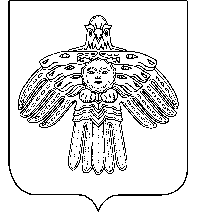 Администрация сельского поселения«Грива» Администрация сельского поселения«Грива» Администрация сельского поселения«Грива» ШУÖМПОСТАНОВЛЕНИЕ07  июля2017 г.№ № 70/07      (с. Грива, Республика Коми)      (с. Грива, Республика Коми)      (с. Грива, Республика Коми)